SOLICITUDCONVOCATORIA DE AYUDAS A PROYECTOS DE I+D+i EN EL MARCO DEL PROGRAMA OPERATIVO FEDER ANDALUCÍA 2014-2020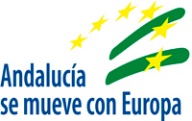 CONVOCATORIA/EJERCICIO: 2020SR RECTOR DE LA UNIVERSIDAD DE MÁLAGALa presentación de esta solicitud conllevará la autorización al órgano gestor para recabar las certificaciones a emitir por la Agencia Estatal de Administración Tributaria, por la Tesorería General de la Seguridad Social y por la Consejería competente en materia de Hacienda de la Junta de Andalucía, que sean requeridas por las bases reguladoras, de acuerdo con el artículo 120.2 del Texto Refundido de la Ley General de Hacienda Pública de la Junta de Andalucía, aprobado por Decreto Legislativo 1/2010, de 2 de marzo.1-DATOS DE LAS PERSONAS INVESTIGADORAS PRINCIPALES DEL PROYECTO1-DATOS DE LAS PERSONAS INVESTIGADORAS PRINCIPALES DEL PROYECTO1-DATOS DE LAS PERSONAS INVESTIGADORAS PRINCIPALES DEL PROYECTO1-DATOS DE LAS PERSONAS INVESTIGADORAS PRINCIPALES DEL PROYECTO1-DATOS DE LAS PERSONAS INVESTIGADORAS PRINCIPALES DEL PROYECTO1-DATOS DE LAS PERSONAS INVESTIGADORAS PRINCIPALES DEL PROYECTOINVESTIGADOR/A PRINCIPAL 1 (investigador/a principal, investigador/a emergente )APELLIDOS Y NOMBRE:INVESTIGADOR/A PRINCIPAL 1 (investigador/a principal, investigador/a emergente )APELLIDOS Y NOMBRE:INVESTIGADOR/A PRINCIPAL 1 (investigador/a principal, investigador/a emergente )APELLIDOS Y NOMBRE:INVESTIGADOR/A PRINCIPAL 1 (investigador/a principal, investigador/a emergente )APELLIDOS Y NOMBRE:SEXO Investigador Principal 1DNI/NIE:INVESTIGADOR/A PRINCIPAL 2 (en su caso, co-investigador/a principal, investigaror/a tutor/a )APELLIDOS Y NOMBRE:INVESTIGADOR/A PRINCIPAL 2 (en su caso, co-investigador/a principal, investigaror/a tutor/a )APELLIDOS Y NOMBRE:INVESTIGADOR/A PRINCIPAL 2 (en su caso, co-investigador/a principal, investigaror/a tutor/a )APELLIDOS Y NOMBRE:INVESTIGADOR/A PRINCIPAL 2 (en su caso, co-investigador/a principal, investigaror/a tutor/a )APELLIDOS Y NOMBRE:SEXO Investigador Principal 2DNI/NIE:Dedicación al proyecto IP1Dedicación al proyecto IP2Teléfono IP1: Teléfono IP2:  Teléfono IP1: Teléfono IP2:  Correo electrónico IP1: Correo electrónico IP2: Correo electrónico IP1: Correo electrónico IP2: Categoría profesional IP1: Categoría profesional IP2: Categoría profesional IP1: Categoría profesional IP2: Categoría profesional IP1: Categoría profesional IP2: Universidad IP1: Universidad IP2: Universidad IP1: Universidad IP2: Universidad IP1: Universidad IP2: 2- MODALIDAD DE PROYECTO.2- MODALIDAD DE PROYECTO.MODALIDAD: PROYECTO DE I+D RETOS DE LA SOCIEDAD ANDALUZA: Indicar reto:3- MODALIDAD DE INVESTIGADOR/A PRINCIPAL Y RESERVA DE FINANCIACIÓN A LA QUE SE ACOGE LA PERSONA SOLICITANTE (Marcar la casilla correspondiente, en su caso)3- MODALIDAD DE INVESTIGADOR/A PRINCIPAL Y RESERVA DE FINANCIACIÓN A LA QUE SE ACOGE LA PERSONA SOLICITANTE (Marcar la casilla correspondiente, en su caso)INVESTIGADOR/A PRINCIPAL CONSOLIDADO/AINVESTIGADOR/A PRINCIPAL EMERGENTE CON VINCULACIÓN CON ESTA UNIVERSIDAD DURANTE TODA LA EJECUCIÓN DEL PROYECTOINVESTIGADOR/A PRINCIPAL EMERGENTE SIN VINCULACIÓN O CON VINCULACIÓN LABORAL INFERIOR A DOS AÑOS CON ESTA UNIVERSIDAD.Fecha del acto de defensa y aprobación de la tesis doctoral: Fecha del acto de defensa y aprobación de la tesis doctoral: Proyecto colaborativo con universidades y/o centros de investigación andaluces Proyecto colaborativo con universidades y/o centros de investigación andaluces 4- DECLARACIONESDECLARO, bajo mi expresa responsabilidad, que son ciertos cuantos datos figuran en la presente solicitud, y como persona solicitante:CONSENTIMIENTO EXPRESO DE INCLUSIÓN EN LA LISTA DE PERSONAS BENEFICIARIAS5-  DATOS IDENTIFICATIVOS DEL PROYECTO.5.1 DENOMINACIÓN DEL PROYECTO O PROPUESTA DE ACTUACIÓN:5.2 DATOS IDENTIFICATIVOS DE LOS MIEMBROS DEL EQUIPO DE INVESTIGACIÓN5.3 DATOS IDENTIFICATIVOS DEL PERSONAL INVESTIGADOR QUE COLABORA EN EL PROYECTO.*(*) Personal investigador que formará parte del equipo de trabajo pero sin la vinculación exigida a los miembros del equipo de investigación, personal técnico de apoyo del equipo de trabajo, profesores invitados, personal investigador perteneciente a universidades o entidades de investigación no andaluzas5.4. PERSONAL SOLICITADO PARA CONTRATAR CON CARGO AL PROYECTO5.5. DISTRIBUCIÓN DEL PRESUPUESTO DE LA ACTIVIDADPara actualizar el “IMPORTE TOTAL SOLICITADO”, botón derecho del ratón en la cantidad y seleccionar “Actualizar campos”*Se incluirá todos los gastos estimados del nuevo personal a contratar, incluido los destinados a la contratación de investigadores principales emergentes sin vinculación o vinculación parcial con la Universidad conforme a los costes máximos establecidos en las bases reguladoras.6- DOCUMENTACIÓN QUE SE ADJUNTAPresento la siguiente documentación:7- ÁREAS CIENTÍTICO-TÉCNICAS8- ÁMBITOS RIS3 ANDALUCÍA. (Marcar la casilla correspondiente)9- SOLICITUD, LUGAR, FECHA Y FIRMAMe COMPROMETO a cumplir las obligaciones exigidas por las bases reguladoras y normativa de aplicación y SOLICITO la concesión de la ayuda para la actuación propuesta por importe de:   euros.En  , a    de  de 2020LA PERSONA SOLICITANTEFdo.: _._._._._._._._._._._._._._._._._._._._._._._._._._._._._._._._._._._._._PROTECCIÓN DE DATOSEn cumplimiento de lo dispuesto en la Ley Orgánica 15/1999, de 13 de diciembre, de Protección de Datos de Carácter Personal, se le informa que personales obtenidos mediante la cumplimentación de este formulario y documentación que se adjuntan van a ser incorporados, para su tratamiento, en un fichero automatizado. Asimismo, se le informa que la recogida y tratamiento de dichos datos tienen como finalidad gestionar el proceso de solicitud, concesión y justificación de las ayudas otorgadas en el marco del Programa Operativo FEDER Andalucía 2014-2010.De acuerdo con lo previsto en la citada Ley Orgánica, puede ejercitar los derechos de acceso, rectificación, cancelación y oposición dirigiendo un escrito al Vicerrectorado de Investigación de esta Universidad en la dirección publicada en su página web